Цене станова новоградње, I полугодиште 2018.– Претходни резултати –Цене станова новоградње у Републици Србији у I полугодишту 2018. године, у односу на просечне цене станова у II полугодишту 2017. године, повећане су за 6,7%. Узимајући у обзир промену курса евра у том периоду, у I полугодишту 2018. године цене су повећане за 7,7% у односу на II полугодиштe 2017. Посматрано у еврима, у структури трошкова највише је повећана цена грађевинског земљишта, 22,1%, затим остали трошкови, 17,6%, док је цена грађења повећана 0,1% у односу на II полугодиште 2017. године.Највећа просечна цена станова новоградње у I полугодишту 2018. уговорена је у Граду Београду и износи 241 325 динарa, што представља повећање од 6,9% у односу на II полугодиштe 2017. године. Изражено у еврима, у том периоду цене су у Граду Београду веће за 7,9% него у II полугодишту 2017. године. Просечна површина продатих станова новоградње у Републици Србији у I полугодишту 2018. износи 56 m². 1. Цене станова новоградње, I полугодиште 2018.1. Цене станова новоградње, I полугодиште 2018.  (наставак)2. Просечна цена станова новоградње према степену     развијености јединица локалних самоуправа1)1) Степен развијености одређен је на основу Уредбе о утврђивању јединствене листе развијености региона и јединица локалне самоуправе за 2014. годину.Методолошка објашњењаИсказани подаци прикупљају се у оквиру полугодишњег истраживања о ценама станова новоградње. Обухваћени су станови новоградње за које су у извештајном полугодишту реализовани купопродајни уговори између купца и продавца у градским насељима. Све цене представљају номинални израз вредности из купопродајних уговора (без ревалоризације) и исказују се по једном метру квадратном корисне (стамбене) површине. Курс еврa је одређен према просечној висини званичног (средњег) курса динара у посматраном периоду. Као просек периода (полугодиште и година) узима се аритметичка средина званичних (средњих) курсева које објављује Народна банка Србије.    Детаљнија методолошка објашњења налазе се на сајту Републичког завода за статистику: http://www.stat.gov.rs/istrazivanja/methodology-and-documents/?a=05&s=0. Републички завод за статистику од 1999. године не располаже појединим подацима за АП Косово и Метохија, тако да они нису садржани у обухвату података за Републику Србију (укупно).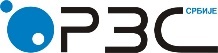 Република СрбијаРепублички завод за статистикуISSN 0353-9555САОПШТЕЊЕСАОПШТЕЊЕГР20број 254 - год. LXVIII, 14.09.2018.број 254 - год. LXVIII, 14.09.2018.Статистика грађевинарстваСтатистика грађевинарстваСРБ254 ГР20 140918Просечна површина станова,                            m²Цена по 1 m²,                             РСД, укупноОд тога:Од тога:Од тога:Просечна површина станова,                            m²Цена по 1 m²,                             РСД, укупноцена                    грађевинског     земљиштацена грађењаостали трошковиРЕПУБЛИКА СРБИЈА561743804178510071531878AП Војводинa53115660201906822627245Град Београд612413256550913455541260Аранђеловац6681143170404462919475Бачка Паланка6580365183694688615110Ваљево609974812673783128764Велика Плана72727553815679271013Велико Градиште686748312000479837500Врбас45821379049675045585Врњачка Бања41127751210006000046751Вршац55100227108345865030743Град Врање548020954685402320718Град Ниш5398784145406375020493Град Нови Сад53135664264877166937509Град Пожаревац5784420100525474719621Град Ужице47106818179186125427646Зрењанин5788686158285934413514Јагодина577684052965895612588Крагујевац52108500184666555924475Краљево4766066105543799417518Крушевац638647116429641275915Лесковац 527667016464738527639Лозница55732284197624536578Неготин578500122375931423450Нови Пазар58104801302706221112320Просечна површина станова,                            m²Цена по 1 m²,                             РСД, укупноОд тога:Од тога:Од тога:Просечна површина станова,                            m²Цена по 1 m²,                             РСД, укупноцена                    грађевинског     земљиштацена грађењаостали трошковиПанчево6996938141877020312548Петровац на Млави52576542000523543300Пирот5476440123115307411055Рума5376199103554571320131Смедерево629901510526789899500Сокобања329706719413679479707Сомбор54712447201540609982Сремска Митровица5484568115455672216301Стара Пазова428128112757604278097Суботица52892268200722778749Тутин635105614438311775440Уб5775472117105246611295Чајетина45165310476599456023092Чачак569099362947364511054Шабац5490876169505904314883Просечна цена по m², РСДI група192986II група90747III група72959IV група51999Контакт: dejana.djordjevic@stat.gov.rs, тел.: 011 2412-922, локал 260Издаје и штампа: Републички завод за статистику, 11 050 Београд, Милана Ракића 5 
Tелефон: 011 2412-922 (централа) • Tелефакс: 011 2411-260 • www.stat.gov.rs
Одговара: др Миладин Ковачевић, директор 
Tираж: 20 ● Периодика излажења: полугодишња